ПОЛОЖЕНИЕо проведении VIII открытого чемпионатаПуровского района по фрироупуЦЕЛИ И ЗАДАЧИПоддержка продвижения фрироупа в Пуровском районе.Выявление сильнейших команд и спортсменов.Укрепление дружеских связей между участниками соревнований.Повышение квалификации судей по фрироупу.Популяризация и развитие нового вида двигательной активностиII.	СРОКИ И МЕСТО ПРОВЕДЕНИЯ2.1.	Чемпионат  проводится 25 июня 2017 года в  окрестностях г. Тарко-Сале Пуровского района.III.	РУКОВОДСТВО ПРОВЕДЕНИЕМ3.1.	Общее руководство проведением соревнований осуществляется Управлением молодежной политики и туризма Администрации Пуровского района. 3.2.	Непосредственное проведение чемпионата возлагается на МБУ «Центр Развития Туризма» г. Тарко-Сале Пуровского района (далее Центр Развития Туризма).3.3.Соревнования проводятся по лицензии Национальной федерации фрироупа № 2016-15.IV.	УЧАСТНИКИ СОРЕВНОВАНИЙ4.1.К соревнованиям допускаются спортсмены в следующих возрастных группах:Возраст участников определяется по дате рождения. Возможен допуск участников более младшего возраста по согласованию с судейской коллегией.Возрастная группа в командной гонке определяется по возрасту самого старшего участника.К участию в соревнованиях допускаются команды и все желающие спортсмены, внесенные в командную или личную заявку (см. приложение 1), имеющие страховку, допуск врача, прошедшие мандатную комиссию и инструктаж по технике безопасности. 	Для участия в чемпионате по фрироупу допускаются как индивидуальные участники, так и команды в составе  5 человек(4М+1Ж). В состав команды входит не менее одной девушки.Команда или участник соревнований должны:оформить заявку на участие в соревнованиях (см. приложение 1) и допуск врача;пройти инструктаж по технике безопасности;иметь одежду, закрывающую тело от щиколоток до запястья, и спортивную обувь без металлических шипов;обязательно наличие каски (каска может быть предоставлена организаторами по предварительной заявке);получить стартовый номер и сдать его по окончании участия в соревнованиях.	Участники соревнований обязаны соблюдать все требования Правил соревнований по фрироупу и настоящего Положения, проявляя при этом высокую дисциплину, организованность, уважение к соперникам и зрителям. Представители команд не имеют право вмешиваться в действия судьи на дистанции и работу судейской коллегии. Они несут полную ответственность за соблюдение участниками правил безопасности, экологических норм, а также общее поведение участников своей команды, соблюдение запрета на курение и употребление алкоголя в зоне проведения соревнований.V.	ОПРЕДЕЛЕНИЕ ПОБЕДИТЕЛЕЙ5.1.	Победители определяются по каждому виду соревнований(личная гонка, командная гонка).5.2. Предварительные протоколы вывешиваются на информационном стенде не позднее чем через 1 час после закрытия дистанций. Итоговые протоколы вывешиваются не позднее чем через 1 час после закрытия дистанций.5.3.Жалобы  (устные) и протесты (письменные) принимаются от представителей команд и индивидуальных (выступающих не в составе команды) участников в течение 1 часа после вывешивания протоколов и рассматриваются в соответствии с Правилами фрироупа.5.4. Определение победителей в группе проводится только при участии не менее 5 команд или участников в данной группе. VI. НАГРАЖДЕНИЕ6.1. Команды, занявшие призовые места в командной гонке награждаются  кубками, дипломами, денежными призами. 6.2. Участники занявшие призовые места в личной гонке награждаются дипломами. VII.	ФИНАНАСЫ И РАСХОДЫ7.1.	Расходы, связанные с награждением, оплатой судейства осуществляются МБУ «Центр Развития Туризма» г. Тарко-Сале Пуровского района.7.2.	Проезд и питание команд за счет командирующей стороны.VIII.	ЗАЯВКИ И ОФОРМЛЕНИЕ ДОКУМЕНТОВ8.1.	Предварительные заявки подаются в Центр Развития Туризма до 20 июня 2017 года:тел / факс: 8 (34997) 2- 48- 10;электронной почте: centr_ex-turizm@mail.ru;г. Тарко-Сале мкр. Советский,7.8.2.	Именные заявки, заверенные медицинским учреждением по установленной форме, подаются в мандатную комиссию   до 23 июня 2017 года или  на месте проведения соревнований. К заявке прилагаются следующие документы:копия паспорта;копия страхового свидетельства государственного пенсионного страхования;копия ИНН – идентификационный номер налогоплательщика;страховой медицинский полис.ПРОГРАММА ЧЕМПИОНАТА25 июня 2017 г.11:00 – работа мандатной комиссии, жеребьевка12:00 – открытие чемпионата 12:15 – командная гонка13:30 – личная гонка15:00 –закрытие ЧемпионатаДанное положение является официальным вызовом на участие в соревнованиях.Контактное лицо – Галина АртемьеваТел.: 8 (34997) 2-48-10, 8(922)-288-49-40     Приложение 1Заявка  на участие в  VIII открытого чемпионата Пуровского района по фрироупуот команды _______________________________________ город __________________направляющая организация _________________________________________________телефоны  ________________________ эл. адрес ________________________________*заполняется судейской коллегиейм.п.					Представитель команды ______________Руководитель направляющей организации ______________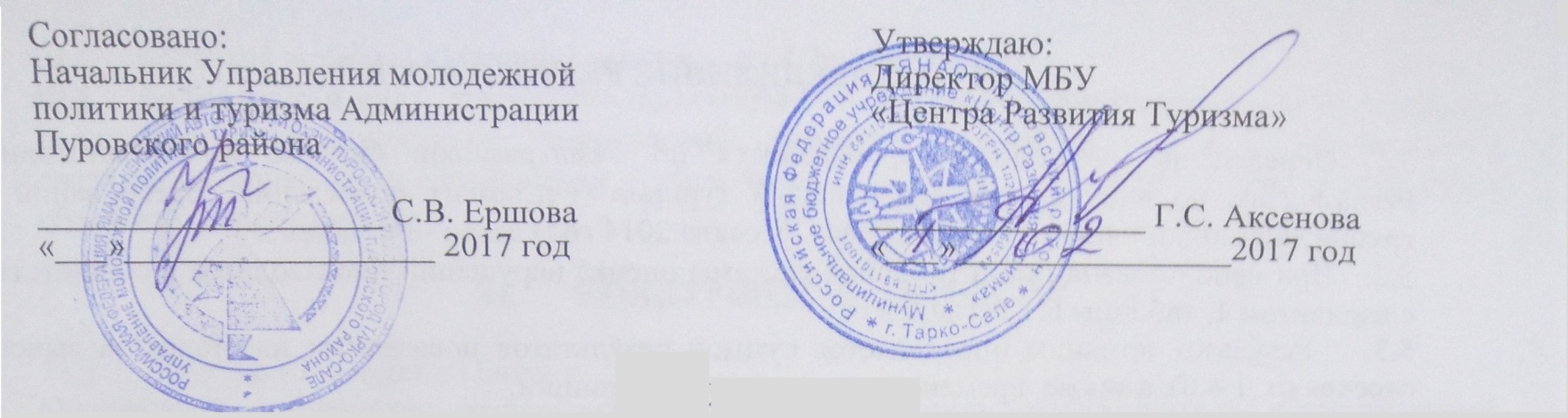 ОбозначениеГруппаМЖ18мужчины, женщины в возрасте от 18 лет и старшеМ18мужчины в возрасте от 18 лет и старшеЖ18женщины в возрасте от 18 лет и старшеДанные об участникеДанные об участникеДанные об участникеДанные об участникеЗаявка на участие в видах соревнованийЗаявка на участие в видах соревнованийстартовый номер*ф.и. участникадата рождениягруппамедицинский допускКомандная Личная 